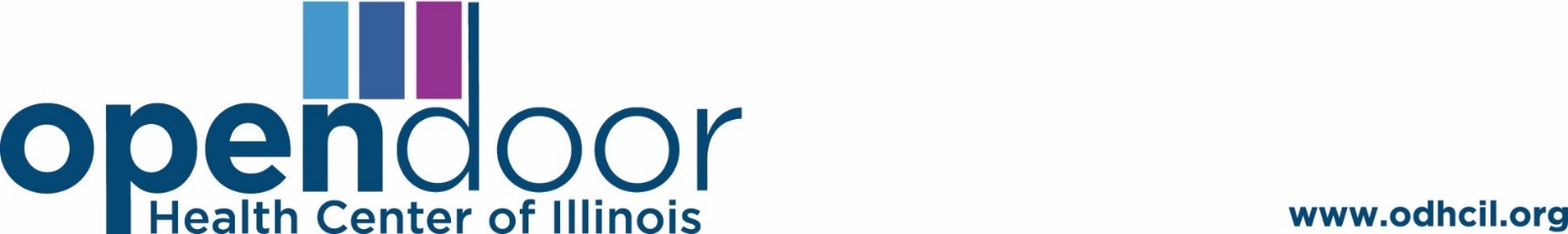 VOLUNTEER OFFICE ASSISTANTVolunteer Reports to: Manager of Special Events and VolunteersSummary: The Office Assistant will perform a variety of tasks depending on project deadlines in the Open Door Health Center of Illinois office. These will include answering phones and other administrative tasks as assigned by the Supervisor. This position helps to extend the resources to better assist and direct the needs of our clients. Locations: Elgin, Aurora and DeKalbEssential Duties and Responsibilities • Answering phones • Data entry • Filing • Maintenance of office space • Other duties specifically around coordination of special events, or as assigned Requirements• Must present a professional appearance and a friendly manner • Must be dependable and punctual • Be courteous and personable when dealing with the public • Be self-directed, willing to take initiative, and detail-oriented • Respect and maintain confidentiality of Open Door Health Center volunteers, partners, and donors • Computer skills are necessary Training & Supervision  Attends general volunteer orientation  Completes office orientation which includes training on the following items:	o HIPPA 	o Confidentiality 	o Safety E-Learnings managed by Compliance OfficerEvaluation  All volunteers complete a 60 day evaluation Time Commitment  As needed (TBD by direct supervisor)  At least once per week for 4 hours for data entry and scanningWe can’t do it without you! Thank you for being part of our team.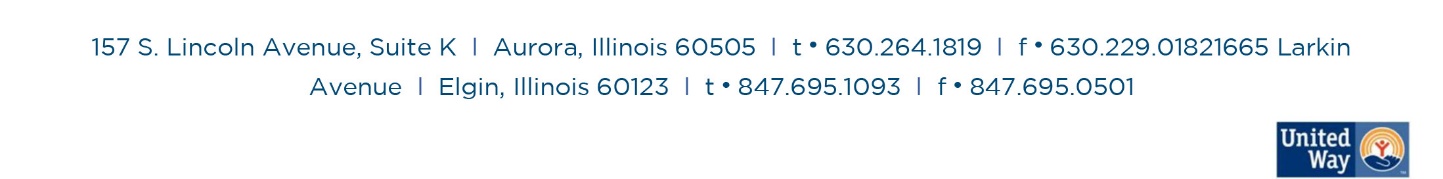 